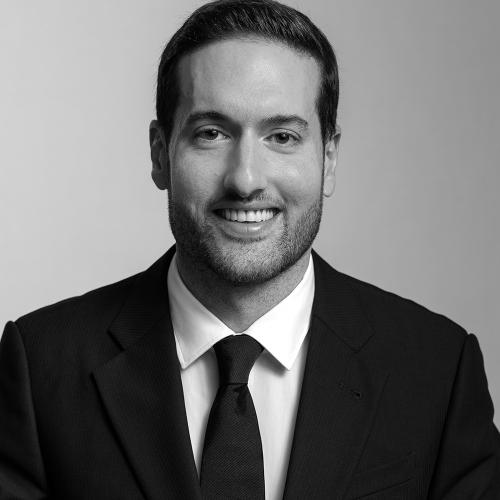 Guillermo Garcia-PerroteExecutive Counsel, Herbert Smith Freehills)Short ProfileGuillermo Garcia-Perrote is a dispute resolution lawyer admitted in Australia (NSW), England & Wales and Spain. He specialises in international commercial arbitration, investment treaty arbitration and cross-border litigation, with a particular focus on disputes in the construction/infrastructure and energy sectors.He is based in Sydney, following the rise of arbitration in Australia and an increasingly active business relationship between Spain, Europe, Latam and Australia and the broader APAC region. Guillermo works with clients in the avoidance and resolution of disputes under a wide range of arbitration rules and under the laws of common and civil law systems.Guillermo regularly speaks at conferences and seminars, and lecture at universities and master’s programs in relation to both arbitration and the construction/infrastructure and energy sectors. He is a fellow of the Chartered Institute of Arbitrators (FCIArb) and the Australian Centre for International Commercial Arbitration (ACICA), a member of the Rising Arbitrators Initiative (RAI), the ACICA Review Editorial Board, the ACICA-45 Steering Committee, the Spanish Arbitration Club and the Spanish-Australian Chamber of Commerce.